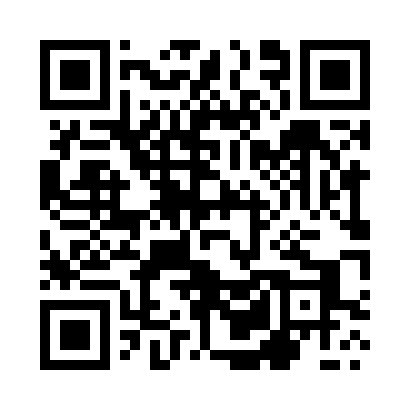 Prayer times for Wysocko, PolandWed 1 May 2024 - Fri 31 May 2024High Latitude Method: Angle Based RulePrayer Calculation Method: Muslim World LeagueAsar Calculation Method: HanafiPrayer times provided by https://www.salahtimes.comDateDayFajrSunriseDhuhrAsrMaghribIsha1Wed3:015:2812:536:008:1910:352Thu2:585:2612:536:018:2010:383Fri2:545:2512:536:028:2210:414Sat2:515:2312:536:038:2410:445Sun2:475:2112:536:048:2510:476Mon2:435:1912:536:058:2710:517Tue2:405:1812:536:068:2810:548Wed2:385:1612:526:078:3010:579Thu2:375:1412:526:088:3111:0010Fri2:375:1312:526:088:3311:0011Sat2:365:1112:526:098:3411:0112Sun2:355:1012:526:108:3611:0113Mon2:355:0812:526:118:3711:0214Tue2:345:0712:526:128:3911:0315Wed2:345:0512:526:138:4011:0316Thu2:335:0412:526:148:4211:0417Fri2:335:0212:526:158:4311:0518Sat2:325:0112:526:158:4511:0519Sun2:325:0012:536:168:4611:0620Mon2:314:5812:536:178:4811:0721Tue2:314:5712:536:188:4911:0722Wed2:304:5612:536:198:5011:0823Thu2:304:5512:536:208:5211:0824Fri2:294:5412:536:208:5311:0925Sat2:294:5212:536:218:5411:1026Sun2:294:5112:536:228:5511:1027Mon2:284:5012:536:238:5711:1128Tue2:284:4912:536:238:5811:1129Wed2:284:4812:536:248:5911:1230Thu2:274:4812:546:259:0011:1331Fri2:274:4712:546:259:0111:13